УПРАВЛЕНИЕ ОБРАЗОВАНИЯ АДМИНИСТРАЦИИ ГЕОРГИЕВСКОГО ГОРОДСКОГО ОКРУГАСТАВРОПОЛЬСКОГО КРАЯ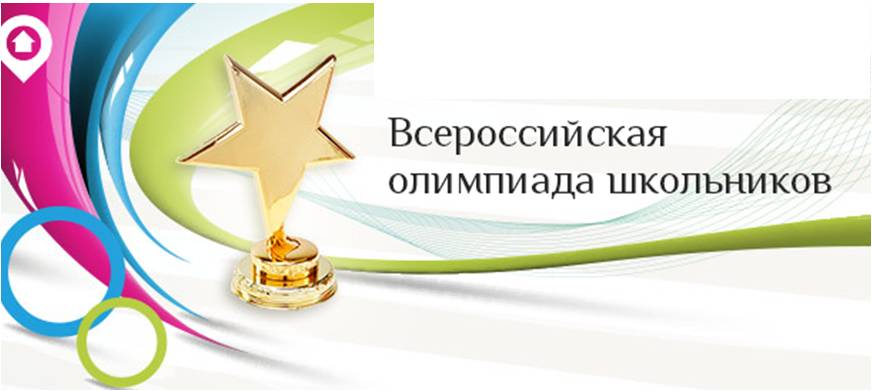 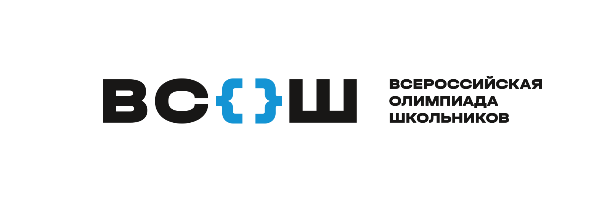 ПРОГРАММАмуниципального этапа всероссийской олимпиады школьников
2023/24 учебного года
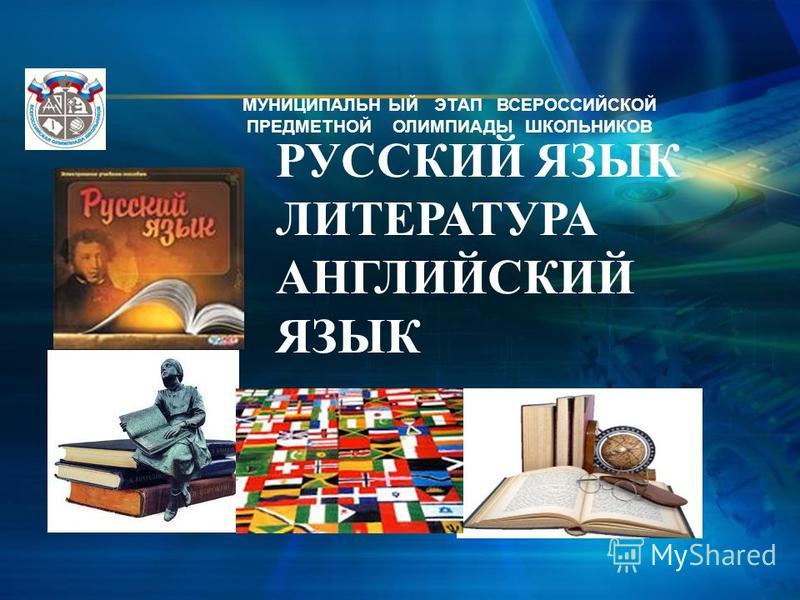 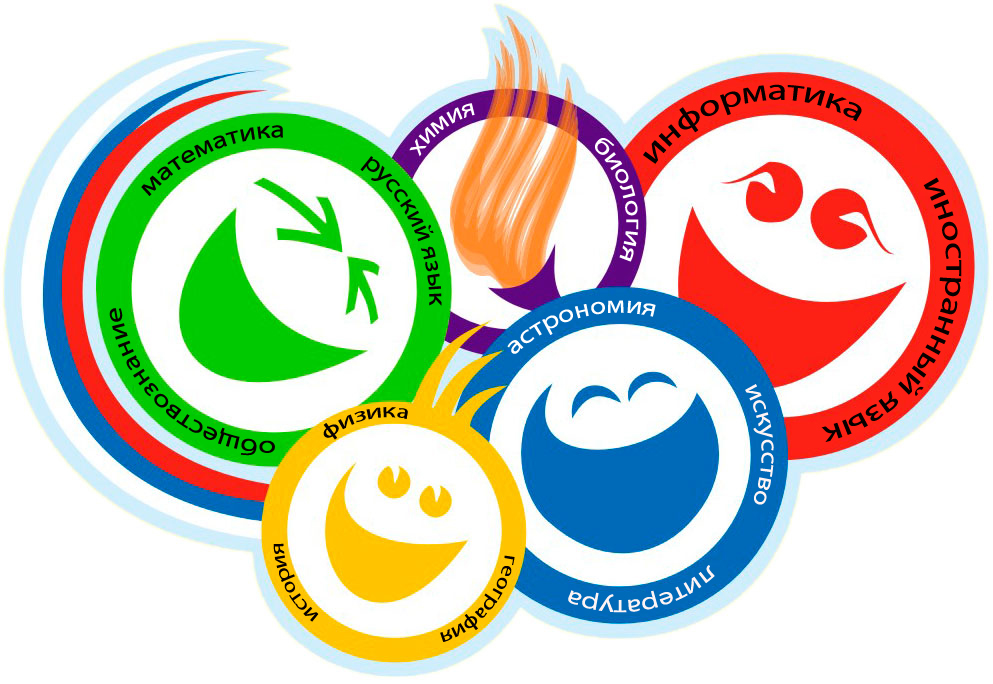 Георгиевский городской округ, 2023 г.УПРАВЛЕНИЕ ОБРАЗОВАНИЯ АДМИНИСТРАЦИИ ГЕОРГИЕВСКОГО ГОРОДСКОГО ОКРУГАСТАВРОПОЛЬСКОГО КРАЯ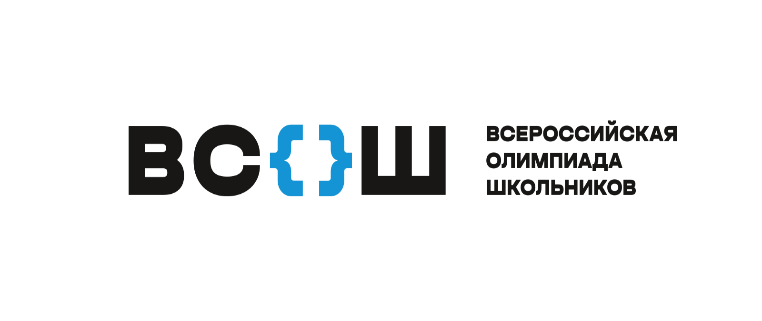 ПРОГРАММАпроведения муниципальногоэтапа всероссийской олимпиады школьников 18ноября 2023 года – третийдень Олимпиады (основы безопасности жизнедеятельности)Место проведения: МБОУ СОШ №29Ответственная за проведение олимпиады – Серякова Ирина Валентиновна, ведущий специалист управления образования администрации Георгиевского городского округател. 3-20-48e-mail: seryakova2014@mail.ru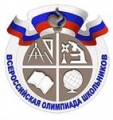 График   рассадки  участников муниципального  этапа Всероссийской олимпиады школьников по Основам безопасности жизнедеятельности на базе МБОУ СОШ № 29Дата проведения:16  ноября  2023г.  Предмет:  Основы безопасности жизнедеятельностиКоличество  участников:  113  человекРегистрация участников олимпиады Каспарова А. Д.  7-8 клГоршунова Ю. М.  -9 клГлебова А. А.  -10-11 клЧечурова Л. В – сопровождающие,  документыДежурные:Пост №1Магакелян М. Э.Еськов А. В.Пост №2Прокуда М. В.Новосартов Г. Г.Пост №3Скрипко С. И.Пост №4Жуга Е. В.Для сопровождающих Каб  № 8Организационные мероприятияОрганизационные мероприятияОрганизационные мероприятияОрганизационные мероприятия8:30 –8:55Совещание с организаторами  Каб. 24(2 этаж)9:00 –9:30Регистрация участников Холл  школы10:00Начало олимпиадыВыполнение олимпиадных заданийВыполнение олимпиадных заданийВыполнение олимпиадных заданийВыполнение олимпиадных заданий10:00 – 11:30Основы безопасности жизнедеятельности(113 человек)Кабинеты №№,9,10, 11, 20, 21, 24, 26, 2712:00 -14:00Выполнение практического тура олимпиады Кабинеты №№ 7, 9,10, 11 спортивный залРазбор олимпиадных заданийРазбор олимпиадных заданийРазбор олимпиадных заданийРазбор олимпиадных заданий14:00-14:30Основы безопасности жизнедеятельностиКабинет  №24Работа членов жюриРабота членов жюриРабота членов жюриРабота членов жюрис 14:00Работа членов жюри, подведение итоговКабинеты  №№ 20, 21Показ олимпиадных работ  21.11.2022 года Показ олимпиадных работ  21.11.2022 года Показ олимпиадных работ  21.11.2022 года Показ олимпиадных работ  21.11.2022 года 14.00Основы безопасности жизнедеятельностиКабинет  №19Ознакомление участников олимпиады с результатамиОзнакомление участников олимпиады с результатамиОзнакомление участников олимпиады с результатамиОзнакомление участников олимпиады с результатамиНа сайте управления образования администрации Георгиевского городского округа по ссылке:http://georg-gorono.ru/index.php/olimpiady/54-vserossijskaya-olimpiada-shkolnikov/3021-munitsipalnyj-etap-vserossijskoj-olimpiady-shkolnikov-2022-2023-uchebnogo-godaНа сайте управления образования администрации Георгиевского городского округа по ссылке:http://georg-gorono.ru/index.php/olimpiady/54-vserossijskaya-olimpiada-shkolnikov/3021-munitsipalnyj-etap-vserossijskoj-olimpiady-shkolnikov-2022-2023-uchebnogo-godaНа сайте управления образования администрации Георгиевского городского округа по ссылке:http://georg-gorono.ru/index.php/olimpiady/54-vserossijskaya-olimpiada-shkolnikov/3021-munitsipalnyj-etap-vserossijskoj-olimpiady-shkolnikov-2022-2023-uchebnogo-godaНа сайте управления образования администрации Георгиевского городского округа по ссылке:http://georg-gorono.ru/index.php/olimpiady/54-vserossijskaya-olimpiada-shkolnikov/3021-munitsipalnyj-etap-vserossijskoj-olimpiady-shkolnikov-2022-2023-uchebnogo-goda16.11ПротоколыПосле проверки работ21.11Итоговые протоколыдо 18.00АудиторияКатегория участников Количество Организаторы Каб. №7Практический турКаб. №9Практический турКаб. №10Практический турКаб. №11Практический турСпортивный залПрактический турКаб. № 97 класс 15Лукьянова В. Е.Каб. № 108 класс15Коломоец Т. А.Каб. № 117 и 8 классы4+5Борисова Е. С.Каб. № 209 класс15Михайлова Н. СКаб. № 219 класс11Иванова Л. А.Каб. № 2610 класс15Сивирский М. П.Каб. № 2711 класс15Пилипенко Н. А.Каб. № 2810 и 11класс6+8Долгова Е. И.